Faaliyetin Türü: Düzeltici                                    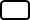 Faaliyetin Türü: Düzeltici                                    Düzeltici Faaliyetin Kaynağı:Uygun olmayan HizmetÖğrenci Öneri/ŞikayetindenÇalışan Öneri/ŞikayetindenDış Tetkik Sonucuİç Tetkik SonucuVeri AnaliziDiğer …………………………..Faaliyeti Talep Edenin Adı Soyadı:             ………………………………………Birimi:……………………………….İmzası:……………………………….           Talep Ettiği Tarih: ..…/……/…….Faaliyeti Talep Edenin Adı Soyadı:             ………………………………………Birimi:……………………………….İmzası:……………………………….           Talep Ettiği Tarih: ..…/……/…….Düzeltici Faaliyetin Kaynağı:Uygun olmayan HizmetÖğrenci Öneri/ŞikayetindenÇalışan Öneri/ŞikayetindenDış Tetkik Sonucuİç Tetkik SonucuVeri AnaliziDiğer …………………………..Uygunsuzluğun Tanımı: Uygunsuzluğun Tanımı: Uygunsuzluğun Kök Nedeni:Faaliyet Planı: Faaliyetin ..…/……/……. tarihinde bitirilmesi planlanmaktadır. Faaliyet Planı: Faaliyetin ..…/……/……. tarihinde bitirilmesi planlanmaktadır. Faaliyet Planı: Faaliyetin ..…/……/……. tarihinde bitirilmesi planlanmaktadır. Formun Devamı TKY Merkezi Müdürlüğü Tarafından Doldurulacaktır.Formun Devamı TKY Merkezi Müdürlüğü Tarafından Doldurulacaktır.Formun Devamı TKY Merkezi Müdürlüğü Tarafından Doldurulacaktır.Faaliyet Talebinin Değerlendirilmesi: UygundurUygun değildir:…………………………………………………………………………………………………………………………………………………………………………………………………………………………………….Yönetim Temsilcisi Adı Soyadı: Değerlendirme Tarihi: ……/………/………                            İmza:Faaliyet Talebinin Değerlendirilmesi: UygundurUygun değildir:…………………………………………………………………………………………………………………………………………………………………………………………………………………………………….Yönetim Temsilcisi Adı Soyadı: Değerlendirme Tarihi: ……/………/………                            İmza:Faaliyet Talebinin Değerlendirilmesi: UygundurUygun değildir:…………………………………………………………………………………………………………………………………………………………………………………………………………………………………….Yönetim Temsilcisi Adı Soyadı: Değerlendirme Tarihi: ……/………/………                            İmza:Takip Bilgileri: Faaliyet tam ve etkin Faaliyet tam değil …./…./……. tarihine kadar ek süre verildi.Takip Eden Adı Soyadı ve İmza: Takip Bilgileri: Faaliyet tam ve etkin Faaliyet tam ve etkin değil.Açıklama: Takip Eden Adı Soyadı ve İmza:Takip Bilgileri: Faaliyet tam ve etkin Faaliyet tam ve etkin değil.Açıklama: Takip Eden Adı Soyadı ve İmza:DF Takip Numarası: Faaliyetin Bitiş Tarihi:…../…../…….Faaliyetin Bitiş Tarihi:…../…../…….